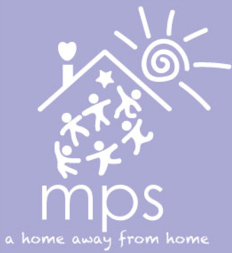 2018-2019 SCHOOL YEAR CALENDARSEPTEMBER5	6:30 PRESCHOOL PARENTS MEETING * PLEASE NO CHILDREN*6	PARENT/CHILD ORIENTATION – 1 HOUR * PARENTS MUST ATTEND*7	PARENT/CHILD ORIENTATION – 1 HOUR *PARENTS MUST ATTEND*10	REGULAR PRESCHOOL CLASSES BEGINOCTOBER1 	LBC (Lunch Bunch Crew) BEGINS8	NO SCHOOL – COLUMBUS DAY9 	NO SCHOOL -  TEACHER PROFESSIONAL DEVELOPMENT DAY10,11	PRESCHOOL PICTURE DAYSNOVEMBER12 	NO SCHOOL – VETERANS DAY21-23    NO SCHOOL – THANKSGIVING BREAKDECEMBER19-31	NO SCHOOL – CHRISTMAS & HOLIDAY BREAKJANUARY1	NO SCHOOL NEW YEARS DAY 2	PRESCHOOL RESUMES CLASSES21 	NO SCHOOL – MARTIN LUTHER KING DAYFEBRUARY18-22 	NO SCHOOL - WINTER BREAK MARCH21 	MEN’S NIGHT 6:15-7:45 (4/5 PRE-K CLASSES ONLY)22	NO SCHOOL – TEACHER PROFESSIONAL DEVELOPMENT DAYAPRIL15-19	NO SCHOOL – SPRING BREAKMAY10 	MOTHER’S DAY EVENT 10:30-12:00 (4/5 PRE-K CLASSES ONLY)10 	NO LBC24	LAST DAY OF LBC27	NO SCHOOL – MEMORIAL DAYJUNE4	LAST DAY CLASSES FOR T/TH MONKEY CLASS & LITTLE BUNNIES CLASS5	LAST DAY FOR M/W/F MONKEY CLASS 5	GRADUATION & LAST DAY FOR BUNNY & BUTTERFLY CLASSES